Google Slows Fiber Optic Expansion, Reduces Workforce Google's parent company, Alphabet, has announced that it is slowing its expansion of fiber optic networks and will also be reducing staffing in its fiber optic division. Also, access division CEO Craig Barratt announced his departure from his role as the company explores new high-speed internet technologies.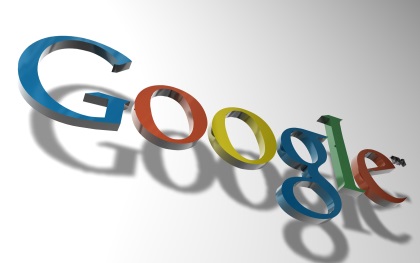 The New York Times 10/25/16http://www.nytimes.com/2016/10/26/technology/google-curbs-expansion-of-fiber-optic-network-cutting-jobs.html?_r=1&WT.mc_id=SmartBriefs-Newsletter&WT.mc_ev=click&ad-keywords=smartbriefsnl